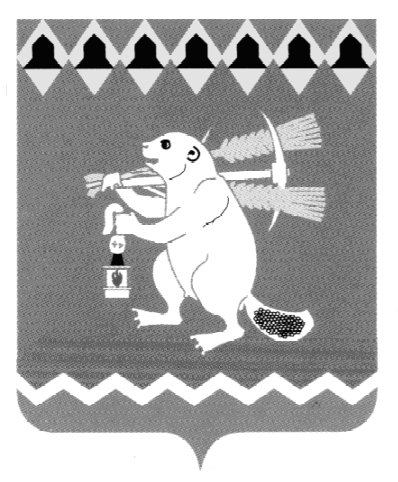 Администрация Артемовского городского округа ПОСТАНОВЛЕНИЕот 19.03.2018                                                                                             № 265-ПАОб утверждении Перечня мероприятий по созданию в общеобразовательных организациях Артемовского городского округа, расположенных в сельской местности, условий для занятия физической культурой и спортом в 2018  годуВ целях создания в общеобразовательных организациях Артемовского городского округа, расположенных в сельской местности, условий для занятий физической культурой и спортом, в соответствии с государственной программой Свердловской области «Развитие системы образования в Свердловской области до 2024 года», утвержденной постановлением Правительства Свердловской области от 29.12.2016 № 919-ПП, подпункта 1 пункта 10 Порядка отбора муниципальных образований, расположенных на территории Свердловской области, предоставления и расходования субсидий из областного бюджета местным бюджетам на создание в общеобразовательных организациях, расположенных в сельской местности, условий для занятий физической культурой и спортом (за счет средств субсидии, полученной из федерального бюджета, и средств областного бюджета) (Приложение № 8 к государственной программе Свердловской области «Развитие системы образования в Свердловской области до 2024 года», утвержденной постановлением Правительства Свердловской области от 29.12.2016 № 919-ПП), руководствуясь статьями 30, 31 Устава Артемовского городского округа,ПОСТАНОВЛЯЮ:Утвердить Перечень мероприятий по созданию в общеобразовательных организациях Артемовского городского округа, расположенных в сельской местности, условий для занятия физической культурой и спортом в 2018 году (Приложение).Опубликовать постановление в газете «Артемовский рабочий» и разместить на официальном сайте Артемовского городского округа в информационно – телекоммуникационной сети «Интернет» (www.artemovsky66.ru).Контроль за исполнением постановления возложить на заместителя главы Администрации Артемовского городского округа по социальным вопросам Темченкова С.Б.Глава  Артемовского городского округа                                                А.В. СамочерновПриложение к постановлению Администрации Артемовского городского округа от 19.03.2018 № 265-ПАПеречень мероприятий по созданию в общеобразовательных организациях Артемовского городского округа, расположенных в сельской местности, условий для занятия физической культурой и спортом в 2018 годуИнформация о сложившихся в Артемовском городском округе условиях для занятия физической культурой и спортом в общеобразовательных организациях, расположенных в сельской местности1.1. Сведения о численности обучающихся, занимающихся физической культурой и спортом в общеобразовательных организациях, расположенных в сельской местностиСведения о состоянии физкультурно-спортивной инфраструктуры общеобразовательных организаций, расположенных в сельской местностиСведения о реализованных мероприятиях, направленных на увеличение доли обучающихся, занимающихся физической культурой и спортом во внеурочное времяВ 2014 году в Артемовском городском округе в соответствии с постановлением Правительства Российской Федерации от 31.03.2014 № 254 «Об утверждении Правил предоставления и распределения субсидий из федерального бюджета бюджетам субъектов Российской Федерации на создание в общеобразовательных организациях, расположенных в сельской местности, условий для занятий физической культурой и спортом», распоряжением Правительства Российской Федерации от 31.03.2014 № 482-р начата реализация комплекса мероприятий по созданию в общеобразовательных организациях Артемовского городского округа, расположенных в сельской местности, условий для занятий физической культурой и спортом за счёт субсидии, полученной из федерального бюджета в 2014 году. В 2016 - 2017 годы в соответствии с постановлением главы Артемовского городского округа от 31.05.2016 № 24-ПГ «Об утверждении и реализации перечня мероприятий по созданию в общеобразовательных организациях Артемовского городского округа, расположенных в сельской местности, условий для занятия физической культурой и спортом в 2016 году»,  постановлением главы Артемовского городского округа от 15.02.2017 № 149-ПГ «Об утверждении и реализации перечня мероприятий по созданию в общеобразовательных организациях Артемовского городского округа, расположенных в сельской местности, условий для занятия физической культурой и спортом в 2017 году» Артемовский городской округ продолжил реализацию комплекса мероприятий по созданию в общеобразовательных организациях, расположенных в сельской местности, условий для занятий физической культурой и спортом (далее – Комплекс мероприятий).Целью Комплекса мероприятий в 2014-2017 годы являлось улучшение состояния здоровья детского населения, привлечение к регулярным занятиям физкультурой и спортом детей и подростков, населения, пропаганда физкультурно - спортивного движения в сельской местности, повышение роли физкультуры и спорта для профилактики правонарушений, преодоления распространения наркомании и алкоголизма.Задачами Комплекса мероприятий на 2014-2017 годы определены:- развитие материально - технической базы спортивных залов муниципальных общеобразовательных организаций, расположенных в сельской местности;- приведение в соответствие с современными требованиями состояния спортивных залов муниципальных общеобразовательных организаций, расположенных в сельской местности;- создание современных условий организации образовательного процесса в муниципальных общеобразовательных организациях, расположенных в сельской местности.Мероприятия, направленные на развитие инфраструктуры.В 2014 - 2017 годах в Артемовском городском округе осуществлена реализация мероприятий по созданию в муниципальных общеобразовательных организациях, расположенных в сельской местности, условий для занятия физической культурой и спортом.Целью реализации мероприятий являлось создание в муниципальных общеобразовательных организациях, расположенных в сельской местности, современных условий организации образовательного процесса, поддержание и развитие физкультурно - спортивной инфраструктуры, улучшение состояния здоровья обучающихся, привлечение их к регулярным занятиям физической культурой и спортом во внеурочное время, пропаганда физкультурно-спортивного движения в сельской местности, повышение роли физической культуры и спорта для профилактики правонарушений среди обучающихся.В 2014 - 2017 годах на создание в муниципальных общеобразовательных организациях, расположенных в сельской местности, условий для занятия физической культурой и спортом в Артемовском городском округе направлено 6 811 000 рублей, из них за счет средств федерального бюджета –2 783 670,0 рублей;  областного бюджета – 3 277 330,0 рублей; местного бюджета – 750 000,0.В Артемовском городском округе модернизация физкультурно-спортивной инфраструктуры муниципальных общеобразовательных организаций, расположенных в сельской местности, осуществлялась по следующим направлениям:- капитальный ремонт спортивных залов, развитие школьных спортивных клубов, оснащение общеобразовательных организаций, расположенных в сельской местности, спортивным оборудованием и инвентарем (в 2014 году);- капитальный ремонт спортивных залов, развитие школьных спортивных клубов (в 2015 году);- капитальный ремонт спортивных залов, развитие школьных спортивных клубов (в 2016 году);- капитальный ремонт спортивных залов, развитие школьных спортивных клубов (в 2017 году);Участниками Комплекса мероприятий в 2014 - 2017 годы были определены: МБОУ «СОШ № 9» (п.Буланаш Артемовского района); МБОУ СОШ № 4 (с.Покровское Артемовского района); МБОУ «СОШ № 16» (п.Сосновый Бор Артемовского района), МБОУ «СОШ № 17» (с.Шогринское, Артемовского района). В качестве наиболее значимых результатов реализации мероприятий по созданию в общеобразовательных организациях, расположенных в сельской местности, условий для занятия физической культурой и спортом в Артемовском городском округе в 2014 - 2017 годах определено:- осуществление капитального ремонта спортивных залов. Проведены капитальные ремонты спортивных залов 4-х муниципальных общеобразовательных организаций (ремонт электропроводки, ремонт стен, потолков, раздевалок, санитарных узлов, душевых, внутренних инженерных систем электро- и водоснабжения, замена освещения, оконных и дверных блоков, полов);- развитие школьных спортивных клубов. В 4-х муниципальных  общеобразовательных организациях, расположенных в сельской местности, созданы условия для развития школьных спортивных клубов, функционирующих в соответствии с Приказом Министерства образования и науки Российской Федерации от 13.09.2013 № 1065 «Об утверждении порядка осуществления деятельности школьных спортивных клубов и студенческих спортивных клубов», из них в 2014 году - в  одной общеобразовательной организации, расположенной в сельской местности (МБОУ «СОШ № 9»), в 2015 году - в одной общеобразовательной организации, расположенной в сельской местности (МБОУ СОШ № 4), в 2016 году - в одной общеобразовательной организации, расположенной в сельской местности(МБОУ «СОШ № 16»), в 2017 году - в одной общеобразовательной организации, расположенной в сельской местности(МБОУ «СОШ № 17»).Реализация в Артемовском городском округе в 2014 – 2017 годы мероприятий по созданию в общеобразовательных организациях, расположенных в сельской местности, условий для занятия физической культурой и спортом позволила создать современные условия для занятия физической культурой и спортом, повысить качество школьного образования в условиях реализации и введения федеральных государственных образовательных стандартов для 1276 учащихся (из них: в 2014 году – для 582 учащихся, в 2015 году – для 243 учащихся, в 2016 году – для 188 учащихся, в 2017 – для 263 учащихся) 4-х общеобразовательных организаций, расположенных в сельской местности, составляющих 33,0 процента от общего количества общеобразовательных организаций, расположенных в сельской местности. Прирост числа обучающихся, занимающихся физической культурой и спортом во внеурочное время, обеспечивался, в том числе за счет обучающихся общеобразовательных организаций, не участвовавших в реализации в 2014 - 2017 годах мероприятий по созданию в общеобразовательных организациях, расположенных в сельской местности, условий для занятия физической культурой и спортом, но использующих физкультурно-спортивную инфраструктуру общеобразовательных организаций - участников мероприятий по созданию в общеобразовательных организациях, расположенных в сельской местности, условий для занятия физической культурой и спортом в Артемовском городском округе в 2014 - 2017 годах для организации и проведения физкультурно-оздоровительных, спортивно-массовых мероприятий в целях реализации образовательных программ, развития физической культуры и спорта, пропаганды здорового образа жизни среди обучающихся, привлечения обучающихся к регулярным занятиям физической культурой и спортом во внеурочное время, формирования активной жизненной позиции обучающихся.Показателем результативности реализации мероприятий по созданию в общеобразовательных организациях, расположенных в сельской местности, условий для занятия физической культурой и спортом явился прирост числа обучающихся, занимающихся физической культурой и спортом во внеурочное время. Благодаря реализованным мероприятиям за 2014–2017 годы доля обучающихся, занимающихся физической культурой и спортом во внеурочное время, увеличилась более чем на 6 процентов.Организационные мероприятия в системе общего и дополнительного образования.Обеспечение увеличения доли обучающихся, занимающихся физической культурой и спортом во внеурочное время, в Артемовском городском округе в период 2014 - 2017 годов осуществлялось посредством реализации следующих организационных мероприятий в системе общего и дополнительного образования:- включение в муниципальную программу «Обеспечение развития и эффективного функционирования объектов системы образования Артемовского городского округа на 2014 - 2017 годы», утвержденную постановлением Администрации Артемовского городского округа от 25.04.2014  №532-ПА (с изменениями),  в муниципальную программу «Развитие системы образования Артемовского городского округа на период 2015 - 2020 годов», утвержденную постановлением Администрации Артемовского городского округа от 19.08.2014 №1198-ПА (с изменениями), мероприятий, направленных на развитие физкультурно-спортивной инфраструктуры общеобразовательных организаций, расположенных в сельской местности;- проведение мониторинга потребности муниципальных общеобразовательных организаций, расположенных в сельской местности, в развитии физкультурно-спортивной инфраструктуры и возможности увеличения количества обучающихся, занимающихся физической культурой и спортом во внеурочное время, по результатам реализации мероприятий, направленных на развитие физкультурно-спортивной инфраструктуры муниципальных общеобразовательных организаций, расположенных в сельской местности;- разработка муниципальных нормативных правовых актов Артемовского городского округа, направленных на реализацию перечней мероприятий по созданию в муниципальных общеобразовательных организациях, расположенных в сельской местности, условий для занятия физической культурой и спортом;- участие Артемовского городского округа в конкурсных отборах муниципальных образований, расположенных на территории Свердловской области (далее – муниципальные образования), на предоставление субсидий из областного бюджета бюджетам муниципальных образований на создание в общеобразовательных организациях, расположенных в сельской местности, условий для занятия физической культурой и спортом, проводимых Министерством общего и профессионального образования Свердловской области, с целью привлечения в Артемовский городской округ средств областного бюджета на создание в муниципальных общеобразовательных организациях, расположенных в сельской местности, условий для занятия физической культурой и спортом;- заключение соглашений между Министерством общего и профессионального образования Свердловской области и Администрацией Артемовского городского округа о предоставлении субсидий из областного бюджета местным бюджетам на создание в общеобразовательных организациях, расположенных в сельской местности, условий для занятия физической культурой и спортом, предусматривающих необходимость достижения запланированных значений показателей результативности использования данных субсидий, в том числе в отношении показателя «Увеличение доли обучающихся, занимающихся физической культурой и спортом во внеурочное время», и реализацию мероприятия «Развитие школьных спортивных клубов», позволяющего обеспечить значительный прирост числа обучающихся, занимающихся физической культурой и спортом во внеурочное время, посредством приобретения современного спортивного оборудования и инвентаря;- подготовка инструктивно-методических писем в муниципальные общеобразовательные организации Артемовского городского округа о реализации мероприятий по развитию физкультурно-спортивной инфраструктуры общеобразовательных организаций, расположенных в сельской местности, и необходимости проведения мероприятий, направленных на привлечение обучающихся к регулярным занятиям физической культурой и спортом во внеурочное время;- проведение мониторинга достижения муниципальными общеобразовательными организациями запланированных значений показателей результативности использования субсидий из областного бюджета местным бюджетам на создание в общеобразовательных организациях, расположенных в сельской местности, условий для занятия физической культурой и спортом, в том числе в отношении показателя «Увеличение доли обучающихся, занимающихся физической культурой и спортом во внеурочное время», в рамках соглашений, заключенных между Министерством общего и профессионального образования Свердловской области и Администрацией Артемовского городского округа о предоставлении данных субсидий;- обеспечение публичной презентации Управлением образования Артемовского городского округа информации об осуществленном развитии физкультурно-спортивной инфраструктуры муниципальных общеобразовательных организаций, расположенных в сельской местности, и предоставлении обучающимся возможности занятия физической культурой и спортом во внеурочное время в современных условиях обучения;- осуществление должностными лицами Управления образования Артемовского городского округа выездов в муниципальные общеобразовательные организации для осуществления проверки достижения запланированных значений показателей результативности использования субсидий из областного бюджета местным бюджетам на создание в общеобразовательных организациях, расположенных в сельской местности, условий для занятия физической культурой и спортом.Мероприятия, направленные на развитие сети школьных спортивных клубов.В общеобразовательных организациях Артемовского городского округа ежегодно увеличивается количество школьных спортивных клубов. Развитие деятельности школьного спортивного клуба осуществляется в соответствии с приказом Министерства образования и науки Российской Федерации от 13.09.2013 № 1065 «Об утверждении порядка осуществления деятельности школьных спортивных клубов и студенческих спортивных клубов». Благодаря мероприятиям, проведенным в 2014-2017 годах, в сельских школах дополнительно открыты 3 школьных спортивных клуба. Всего в Артемовском городском округе действует 6 школьных спортивных клубов в общеобразовательных организациях №№ 4,8,9,14,16,17, в которых занимаются во внеурочное время 670 школьников, что составляет 11% от общего количества обучающихся в Артемовском городском округе.С целью развития спортивных клубов в МБОУ «СОШ № 9», МБОУ СОШ № 4 и МБОУ «СОШ № 16» приобретено спортивное оборудование и инвентарь (тренажеры: силовой комплекс, лыжный тренажер, силовая скамья, велотренажер, гребной тренажер, эллиптический магнитный тренажер, беговая дорожка, министеппер). На приобретение спортивного оборудования и инвентаря направлено 2 493,5 тыс. рублей за счет субсидий, полученных из федерального бюджета.Участие в общероссийских, региональных физкультурно-спортивных мероприятиях. За период 2014 - 2017 годов обучающиеся муниципальных образовательных организаций Артемовского городского округа принимали участие в региональных и общероссийских соревнованиях:- во Всероссийских спортивных соревнованиях школьников «Президентские спортивные игры» (региональный и Всероссийский этапы) – команды обучающихся МБОУ «СОШ № 9»;- во Всероссийских спортивных соревнованиях школьников «Президентские состязания» (региональный и Всероссийский этапы) – команды обучающихся МАОУ «Лицей № 21», МБОУ «СОШ №2», МБОУ «СОШ №3», МБОУ СОШ №4, МБОУ «СОШ № 9».Среди высоких достижений в спортивной деятельности стоит отметить Терещук Ксению, обучающуюся МАОУ «Лицей № 21», которая стала победителем Областного первенства по спортивному туризму «Школа безопасности», участником этапа российских соревнований и лауреатом премии для поддержки талантливой молодёжи (Приказ Министерства образования и науки Российской Федерации от 15.10.2015 №1151),  Канунникову Кристину, обучающуюся МАОУ «СОШ № 12», которая стала победителем Зимнего первенства Свердловской области по легкой атлетике, победителем Первенства Свердловской области по легкой атлетике в 2017году; Касимкину Марину, обучающуюся МАОУ «СОШ № 12» - призера Зимнего первенства Свердловской области по легкой атлетике в  2017году; Крыжана Дмитрия, обучающегося МАОУ ДО «ДЮСШ» № 25 - победителя Первенства Свердловской области по рукопашному бою, среди юношей и девушек, юниоров и юниорок, 2017году; Хачатрян Артура, обучающегося МАОУ ДО «ДЮСШ» № 25-  победителя Открытого Чемпионата и Первенства Свердловской области по панкратиону среди детей, юношей и мужчин в 2017году.В 2014 году обучающиеся муниципальных образовательных организаций Артемовского городского округа приняли участие в 13 региональных мероприятиях и 2 российских мероприятиях, в 2015 году - в 14 региональных мероприятиях и 3 российских мероприятиях, в 2016 году - в 16 региональных мероприятиях и 2 российских мероприятиях, в 2017 году – в 20 региональных мероприятиях и 3 российских.В 2014 году в мероприятиях спортивной направленности регионального и общероссийского уровня приняли участие 155 детей и подростков Артемовского городского округа, победителями и призерами стали 61 человек, в 2015 году - приняли участие 178 детей, победителями и призерами стали 76 человек, в 2016 году - приняли участие 210 детей, победителями и призерами стали 155 человек, в 2017 - приняли участие 365 детей, победителями и призерами стали 196 человекОбщее количество победителей и призеров региональных и общероссийских физкультурно-спортивных мероприятий за период 2014 - 2017 годов составляет 488 человек.2.Реализация мероприятия по созданию в общеобразовательных организациях, расположенных в сельской местности, условий для занятия физической культурой и спортом в 2018 годуВ системе образования Артемовского городского округа насчитывается 20 муниципальных общеобразовательных организаций, являющихся юридическими лицами; из них 12 расположены в сельской местности. Численность обучающихся муниципальных общеобразовательных организаций составляет 6293 человека; из них обучаются в очной форме - 6151 человек. Численность обучающихся в муниципальных общеобразовательных организациях, расположенных в сельской местности, составляет 2754 обучающихся, по сравнению с 2017 годом наблюдается положительная динамика.Муниципальные общеобразовательные организации Артемовского городского округа, расположенные в сельской местности имеют 22 спортивных объекта, в том числе 12 спортивных залов (из них требуют ремонта – 7), 10 открытых плоскостных спортивных сооружений (из них требуют ремонта – 10). 2.1. Описание подходов к реализации перечня мероприятийПриоритетной задачей в рамках реализации перечня мероприятий на территории Артемовского городского округа является развитие школьных спортивных клубов, секций посредством создания условий для занятий физической культурой и спортом в общеобразовательных организациях, расположенных в сельской местности. Развитие спортивных клубов в общеобразовательных организациях способствует развитию спорта и физической культуры среди обучающихся. Выполнение мероприятий в рамках реализации перечня мероприятий позволит увеличить охват обучающихся, занимающихся физической культурой и спортом во внеурочное время, на 2,3%.2.1.1. Описание подходов к развитию физкультурно-спортивной инфраструктуры общеобразовательных организаций, расположенных в сельской местности в 2018 году.По состоянию на 01 января 2018 года потребность в улучшении условий для занятий физической культурой и спортом имеется еще в 7 общеобразовательных организациях, расположенных в сельской местности. Следовательно, дальнейшая реализация мероприятий по созданию в общеобразовательных организациях, расположенных в сельской местности, условий для занятий физической культурой и спортом является приоритетной задачей на 2018 год. На 2018 год запланировано проведение ремонта спортивного зала в 1 общеобразовательной организации Артемовского городского округа. 2.1.2. Сведения об общеобразовательных организациях (порядке отбора общеобразовательных организаций), расположенных в сельской местности, в которых реализуются мероприятия в 2018 году.Отбор муниципальной общеобразовательной организации, расположенной в сельской местности, для участия в реализации перечня мероприятий осуществлялся на основании следующих критериев: наличие в общеобразовательной организации действующего спортивного зала; потребность в проведении капитального ремонта действующего спортивного зала; количество обучающихся не менее 50 человек; реализация дополнительных общеобразовательных программ спортивной направленности; участие обучающихся общеобразовательной организации в спортивных соревнованиях муниципального, регионального и общероссийского уровней, а также наличие спортивных достижений обучающихся.В 2018 году планируется провести ремонт спортивного зала в МАОУ «СОШ № 8» (п.Буланаш, Артемовского района): ремонт стен, потолка, раздевалок, замена освещения и дверных блоков, полов, лаг. Реализация перечня мероприятий в Артемовском городском округе в 2018  году позволит создать современные условия для занятия физической культурой и спортом для 764 обучающихся 1 общеобразовательной организации, расположенной в сельской местности. Результатом запланированных мероприятий станет увеличение доли обучающихся, занимающихся физической культурой и спортом, в общеобразовательных организациях, расположенных в сельской местности, на 2,3%.2.1.3. Описание мероприятий, направленных на приобщение обучающихся к систематическим занятиям физической культурой и спортом. Приобщение обучающихся к систематическим занятиям физической культурой и спортом на территории Артемовского городского округа осуществляется через внеурочную деятельность, реализацию дополнительных общеобразовательных программ, организацию и проведение спортивных мероприятий.Спортивно-оздоровительная внеурочная деятельность в сельских общеобразовательных организациях Артемовского городского округа в 2018 году реализуется через такие формы, как физкультурные праздники и соревнования, кружки, спортивные секции. В сельских  школах реализуются образовательные программы: «Подвижные игры», «Баскетбол», «Выше, сильнее, быстрее», «Хочу быть здоровым», «Плавание», «Боевые единоборства», «Легкая атлетика», «Лыжные гонки», «Мир танца», «Растём сильными и здоровыми», «Калейдоскоп игр», «Юный стрелок», «Игры народов мира» и др. Количество детей, охваченных внеурочной деятельностью спортивной направленности в сельских общеобразовательных организациях Артемовского городского округа, составляет 2009 человек, что составляет 73% от общего количества обучающихся в сельских общеобразовательных организациях Артемовского городского округа Дополнительными общеобразовательными программами в сельских общеобразовательных организациях Артемовского городского округа охвачено 824 детей и подростков. Учебно-тренировочные занятия ведутся по следующим видам спорта: баскетбол, волейбол, хоккей, футбол, настольный теннис, фитнес-аэробика, рукопашный бой, легкая атлетика, лыжные гонки.Результатом проведения в Артемовском городском округе в 2018 году капитального ремонта спортивного зала будет являться возможность реализации мероприятий по приобщению обучающихся к систематическим занятиям физической культурой и спортом: проведение физкультурно-оздоровительных, спортивно-массовых мероприятий муниципального уровня на постоянной основе (соревнования, состязания, физкультурно-спортивные праздники), реализация Всероссийского физкультурно-спортивного комплекса «Готов к труду и обороне», в том числе через сетевое взаимодействие муниципальных общеобразовательных организаций.2.1.4. Описание мероприятий, направленных на развитие сети школьных спортивных клубов, а также критерии создания школьных спортивных клубов.Для вовлечения обучающихся в систематические занятия физической культурой и спортом и формирования у них мотивации и устойчивого интереса к укреплению здоровья, в общеобразовательных организациях Артемовского городского округа осуществляют свою деятельность школьные спортивные клубы. Одним из направлений деятельности школьных спортивных клубов является обновление содержания и форм внеурочной спортивно-оздоровительной деятельности учащихся, вовлечение семей обучающихся в процесс физического воспитания, проведение культурно-массовых мероприятий спортивной направленности с участием родительской общественности и педагогов. На базе 6 общеобразовательных организаций, расположенных в сельской местности, в том числе в МАОУ «СОШ №8» - участнике Комплекса мероприятий 2018 года, запланированы мероприятия по развитию деятельности  школьных спортивных клубов (организация новых направлений и форм деятельности в школьном спортивном клубе; увеличение количества занимающихся физкультурно-спортивной деятельностью, привлечение родителей и жителей села и района; организация деятельности с учащимися, оказавшимися в трудной жизненной ситуации, стоящих на учете в ПДН, сирот, детей из малообеспеченных семей).При создании школьных спортивных клубов учитываются критерии: наличие спортивной материально-технической базы; наличие в школе не менее 2 секций спортивной направленности; активное участие в спортивно-массовых мероприятиях и соревнованиях. В результате осуществления мероприятий по развитию школьных спортивных клубов в общеобразовательных организациях, расположенных в сельской местности, будет обеспечена активизация физкультурно-спортивной деятельности в общеобразовательных организациях, расположенных в сельской местности, созданы условия для привлечения учащихся и взрослого населения к регулярным занятиям физической культурой и спортом во внеурочное время. Во всех муниципальных общеобразовательных организациях, расположенных в сельской местности, в которых в 2018 году будут созданы школьные спортивные клубы, будет обеспечено активное участие обучающихся в физкультурно-оздоровительных, спортивно-массовых мероприятиях и соревнованиях.2.2. Показатели результативности использования субсидии:Примечания:* Рассчитывается по формуле: D – достигнутое значение увеличения доли учащихся, занимающихся физической культурой и спортом во внеурочное время (по каждому уровню общего образования) в Муниципальном образовании, выраженное  в процентах;N – численность учащихся в Муниципальном образовании на начало 2017/2018 учебного года (по каждому уровню общего образования), выраженная в количестве человек;Fi – исходная численность учащихся общеобразовательных организаций Муниципального образования, занимающихся физической культурой и спортом во внеурочное время (по каждому уровню общего образования), выраженная в количестве человек;P – общий прирост численности учащихся, занимающихся физической культурой и спортом в результате реализации в Муниципальном образовании в 2018 году перечня мероприятий по созданию в общеобразовательных организациях, расположенных в сельской местности, условий для занятия физической культурой по каждому уровню общего образования), выраженный в количестве человек (в том числе за счет учащихся общеобразовательных организаций, использующих на основании статьи 15 Федерального закона от 29 декабря 2012 года № 273-ФЗ «Об образовании в Российской Федерации» физкультурно-спортивную инфраструктуру общеобразовательных организаций – участников перечня мероприятий по созданию в общеобразовательных организациях, расположенных в сельской местности, условий для занятия физической культурой и спортом для организации и проведения физкультурно-оздоровительных, спортивно-массовых мероприятий).Сведения о мероприятиях, направленных на сопровождение и мониторинг процесса создания условий для занятия физической культурой и спортом в общеобразовательных организациях, расположенных в сельской местности, в 2018 годуИсполнитель: Смышляева Александра Валерьевна(34363)24647Исполнитель: Смышляева Александра Валерьевна(34363)24647ПоказательПоказательПоказательПоказательЗначение показателяОбщая численность обучающихся в общеобразовательных организациях в Артемовском городском округе на начало 2017/2018 учебного года (человек)ВсегоВсегоВсего6236Общая численность обучающихся в общеобразовательных организациях в Артемовском городском округе на начало 2017/2018 учебного года (человек)Уровень образованияНачальноеНачальное2837Общая численность обучающихся в общеобразовательных организациях в Артемовском городском округе на начало 2017/2018 учебного года (человек)Уровень образованияОсновноеОсновное2988Общая численность обучающихся в общеобразовательных организациях в Артемовском городском округе на начало 2017/2018 учебного года (человек)Уровень образованияСреднееСреднее411Численность обучающихся  в общеобразовательных организациях, расположенных в сельской местности, в Артемовском городском округе на начало 2017/2018 учебного года (человек)ВсегоВсегоВсего2792Численность обучающихся  в общеобразовательных организациях, расположенных в сельской местности, в Артемовском городском округе на начало 2017/2018 учебного года (человек)Уровень образованияУровень образованияНачальное 1313Численность обучающихся  в общеобразовательных организациях, расположенных в сельской местности, в Артемовском городском округе на начало 2017/2018 учебного года (человек)Уровень образованияУровень образованияОсновное 1322Численность обучающихся  в общеобразовательных организациях, расположенных в сельской местности, в Артемовском городском округе на начало 2017/2018 учебного года (человек)Уровень образованияУровень образованияСреднее 157Численность обучающихся  в общеобразовательных организациях, расположенных в городской местности, в  Артемовском городском округе на начало 2017/2018учебного года (человек)ВсегоВсегоВсего3444Численность обучающихся  в общеобразовательных организациях, расположенных в городской местности, в  Артемовском городском округе на начало 2017/2018учебного года (человек)Уровень образованияУровень образованияНачальное1524Численность обучающихся  в общеобразовательных организациях, расположенных в городской местности, в  Артемовском городском округе на начало 2017/2018учебного года (человек)Уровень образованияУровень образованияОсновное1666Численность обучающихся  в общеобразовательных организациях, расположенных в городской местности, в  Артемовском городском округе на начало 2017/2018учебного года (человек)Уровень образованияУровень образованияСреднее254Общее количество общеобразовательных организаций, являющихся юридическими лицами, в Артемовском городском округе на начало 2017/2018 учебного года (единиц)Общее количество общеобразовательных организаций, являющихся юридическими лицами, в Артемовском городском округе на начало 2017/2018 учебного года (единиц)Общее количество общеобразовательных организаций, являющихся юридическими лицами, в Артемовском городском округе на начало 2017/2018 учебного года (единиц)Общее количество общеобразовательных организаций, являющихся юридическими лицами, в Артемовском городском округе на начало 2017/2018 учебного года (единиц)20 Количество общеобразовательных организаций, расположенных в сельской местности, являющихся юридическими лицами (единиц)Количество общеобразовательных организаций, расположенных в сельской местности, являющихся юридическими лицами (единиц)Количество общеобразовательных организаций, расположенных в сельской местности, являющихся юридическими лицами (единиц)Количество общеобразовательных организаций, расположенных в сельской местности, являющихся юридическими лицами (единиц)12 Количество общеобразовательных организаций, расположенных в городской местности, являющихся юридическими лицами (единиц)Количество общеобразовательных организаций, расположенных в городской местности, являющихся юридическими лицами (единиц)Количество общеобразовательных организаций, расположенных в городской местности, являющихся юридическими лицами (единиц)Количество общеобразовательных организаций, расположенных в городской местности, являющихся юридическими лицами (единиц)8 Количество общеобразовательных организаций, расположенных в сельской местности (юридические лица), имеющих школьные спортивные клубы, функционирующие на основании положений о школьных спортивных клубах, утвержденных в установленном порядке, единицКоличество общеобразовательных организаций, расположенных в сельской местности (юридические лица), имеющих школьные спортивные клубы, функционирующие на основании положений о школьных спортивных клубах, утвержденных в установленном порядке, единицКоличество общеобразовательных организаций, расположенных в сельской местности (юридические лица), имеющих школьные спортивные клубы, функционирующие на основании положений о школьных спортивных клубах, утвержденных в установленном порядке, единицКоличество общеобразовательных организаций, расположенных в сельской местности (юридические лица), имеющих школьные спортивные клубы, функционирующие на основании положений о школьных спортивных клубах, утвержденных в установленном порядке, единиц6Количество обучающихся, занимающихся физической культурой и спортом в общеобразовательных организациях в Артемовском городском округе во внеурочное время, по каждому уровню общего образования, человек (на начало  2017/2018 учебного года)Уровень образованияУровень образованияНачальное1904Количество обучающихся, занимающихся физической культурой и спортом в общеобразовательных организациях в Артемовском городском округе во внеурочное время, по каждому уровню общего образования, человек (на начало  2017/2018 учебного года)Уровень образованияУровень образованияОсновное1548Количество обучающихся, занимающихся физической культурой и спортом в общеобразовательных организациях в Артемовском городском округе во внеурочное время, по каждому уровню общего образования, человек (на начало  2017/2018 учебного года)Уровень образованияУровень образованияСреднее276Количество обучающихся, занимающихся физической культурой и спортом в общеобразовательных организациях в Артемовском городском округе во внеурочное время, по каждому уровню общего образования, человек (на начало  2017/2018 учебного года)Уровень образованияУровень образованияВсего3728Количество обучающихся, занимающихся физической культурой и спортом в общеобразовательных организациях, расположенных в сельской местности, во внеурочное время, по каждому уровню общего образования, человек (на начало 2017/2018 учебного года)Уровень образованияУровень образованияНачальное899Количество обучающихся, занимающихся физической культурой и спортом в общеобразовательных организациях, расположенных в сельской местности, во внеурочное время, по каждому уровню общего образования, человек (на начало 2017/2018 учебного года)Уровень образованияУровень образованияОсновное981Количество обучающихся, занимающихся физической культурой и спортом в общеобразовательных организациях, расположенных в сельской местности, во внеурочное время, по каждому уровню общего образования, человек (на начало 2017/2018 учебного года)Уровень образованияУровень образованияСреднее129Количество обучающихся, занимающихся физической культурой и спортом в общеобразовательных организациях, расположенных в сельской местности, во внеурочное время, по каждому уровню общего образования, человек (на начало 2017/2018 учебного года)Уровень образованияУровень образованияВсего2009Количество обучающихся, занимающихся физической культурой и спортом во внеурочное время общеобразовательной организации, расположенной в сельской местности, в которой в 2018 году имеется потребность в проведении капитального ремонта спортивного зала (МАОУ «СОШ №8»)Уровень образованияУровень образованияНачальное99Количество обучающихся, занимающихся физической культурой и спортом во внеурочное время общеобразовательной организации, расположенной в сельской местности, в которой в 2018 году имеется потребность в проведении капитального ремонта спортивного зала (МАОУ «СОШ №8»)Уровень образованияУровень образованияОсновное64Количество обучающихся, занимающихся физической культурой и спортом во внеурочное время общеобразовательной организации, расположенной в сельской местности, в которой в 2018 году имеется потребность в проведении капитального ремонта спортивного зала (МАОУ «СОШ №8»)Уровень образованияУровень образованияСреднее15Количество обучающихся, занимающихся физической культурой и спортом во внеурочное время общеобразовательной организации, расположенной в сельской местности, в которой в 2018 году имеется потребность в проведении капитального ремонта спортивного зала (МАОУ «СОШ №8»)Уровень образованияУровень образованияВсего178ПоказательЗначение показателяОбщее количество общеобразовательных организаций, являющихся юридическими лицами, в Артемовском городском округе, имеющих потребность в модернизации спортивной инфраструктуры (единиц)19- из них количество общеобразовательных организаций, расположенных в сельской местности, являющихся юридическими лицами, имеющих потребность в модернизации спортивной инфраструктуры (единиц)12- из них количество общеобразовательных организаций, расположенных в городской местности, являющихся юридическими лицами, имеющих потребность в модернизации спортивной инфраструктуры (единиц)7Общее количество общеобразовательных организаций, являющихся юридическими лицами, в Артемовском городском округе, не имеющих потребности в модернизации спортивной инфраструктуры (единиц)1- из них количество общеобразовательных организаций, расположенных в сельской местности, являющихся юридическими лицами, не имеющих потребности в модернизации спортивной инфраструктуры (единиц)0- из них количество общеобразовательных организаций, расположенных в городской местности, являющихся юридическими лицами, не имеющих потребности в модернизации спортивной инфраструктуры (единиц)1№ п/пСпортивные сооружения и места для проведения занятий физической культурой и спортомКоличество общеобразовательных организаций (юридических лиц) Артемовского городского округа, имеющих спортсооружения и места, оборудованные для проведения занятий (по данным форм отчетности федерального статистического наблюдения)Количество общеобразовательных организаций (юридических лиц) Артемовского городского округа, имеющих спортсооружения и места, оборудованные для проведения занятий (по данным форм отчетности федерального статистического наблюдения)Количество общеобразовательных организаций (юридических лиц) Артемовского городского округа, имеющих спортсооружения и места, оборудованные для проведения занятий (по данным форм отчетности федерального статистического наблюдения)Спортсооружения общего количества общеобразовательных организаций (юридических лиц) Артемовского городского округаСпортсооружения общего количества общеобразовательных организаций (юридических лиц) Артемовского городского округаСпортсооружения общего количества общеобразовательных организаций (юридических лиц) Артемовского городского округаСпортсооружения общеобразовательных организаций (юридических лиц), расположенных в сельской местности Спортсооружения общеобразовательных организаций (юридических лиц), расположенных в сельской местности Спортсооружения общеобразовательных организаций (юридических лиц), расположенных в сельской местности Спортсооружения общеобразовательных организаций (юридических лиц), расположенных в городской местностиСпортсооружения общеобразовательных организаций (юридических лиц), расположенных в городской местностиСпортсооружения общеобразовательных организаций (юридических лиц), расположенных в городской местности№ п/пСпортивные сооружения и места для проведения занятий физической культурой и спортомвсегоиз них расположенных в сельской местностииз них расположенных в городской местноститребуют ремонтаиз них находятся в аварийном состояниистроящиеся объекты в высокой степени строительной готовноститребуют ремонтаиз них находятся в аварийном состояниистроящиеся объекты в высокой степени строительной готовноститребуют ремонтаиз них находятся в аварийном состояниистроящиеся объекты в высокой степени строительной готовности123456789101112131412345678910111213141Спортивные залы1912712007005002Открытые плоскостные спортивные сооружения (всего), из них:1275140010004003Футбольное поле7436004002004Баскетбольная площадка1010000000005Волейбольная площадка1101001000006Площадка для подвижных игр0000000000007Хоккейная или ледовая площадка1010000000008Тренажерная площадка0000000000009Спортивно- развивающая площадка74360040020010Иные спортивные площадки00000000000011Лыжная трасса00000000000012Беговые дорожки (всего), из них:21110010000013Сектор для прыжков в длину000000000000123456789101112131414Сектор для метания00000000000015Плавательные бассейны (всего), из них:0000000000001650-метровые0000000000001725-метровые00000000000018Иных размеров000000000000№Наименование показателя результативностиПлановое значение показателя результативности1Количество общеобразовательных организаций, расположенных в сельской местности, в которых отремонтированы спортивные залы (единиц)12Увеличение доли учащихся, занимающихся физической культурой и спортом во внеурочное время, по следующим уровням общего образования*:начальное общее образование (в процентах)1,62основное общее образование (в процентах)3,22среднее общее образование (в процентах)1,02всего (в процентах)2,33Срок реализации перечня мероприятий в Артемовском городском округе по созданию в общеобразовательных организациях, расположенных в сельской местности, условий для занятия физической культурой и спортом в 2018 годуне позднее 15 декабря2018 года№Наименование мероприятияСодержание мероприятияДата начала мероприятияДата окончания мероприятия1Проведение контрольных мероприятий по расходованию финансовых средств, выполнению запланированных объемов работ, достижению муниципальной образовательной организацией запланированных значений показателей результативности использования субсидии из областного бюджета местному бюджету на создание в общеобразовательных организациях, расположенных в сельской местности, условий для занятия физической культурой и спортом - согласование видов работ по капитальному ремонту спортивного зала;- мониторинг размещения конкурсной документации;- мониторинг сроков заключения контрактов и договоров на выполнение работ по капитальному ремонту спортивного зала;- сбор и предоставление отчетов об освоении бюджетных средств, достижении показателей результативности использования субсидии на создание в общеобразовательных организациях, расположенных в сельской местности, условий для занятия физической культурой и спортом;- выездные проверки объекта капитального ремонта16.03.201815.12.20182Оказание консультативной помощи по созданию условий для занятия физической культурой и спортом- проведение консультаций для руководителей общеобразовательных организаций и учителей физкультуры01.04.201815.12.2018